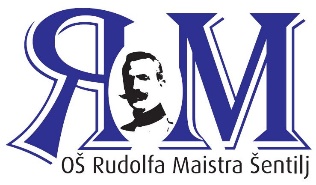 PREDLOGZA PRIDOBITEV STATUSA UČENCA, KI SE VZPOREDNO IZOBRAŽUJE OZIROMA STATUSA PERSPEKTIVNEGA ŠPORTNIKAStarši učenca/ke …………………………………………………………………………………. iz ………………… razreda, rojen/a ………………………………………, naslov bivališča ………………………………………………………………….……. , želimo v šolskem letu …………………………………….. pridobiti status:Učenca, ki se vzporedno izobražuje: …………………………………………………………………………………………..…………                                                                                      (vrsta dejavnosti)Učenca perspektivnega športnika: ……………………………………………………………………………………………….………                                                                                                         (vrsta dejavnosti)Učenec bo zaradi dejavnosti v šolskem letu odsoten od pouka:od ………………………………………………………….  do …………………………………..………………………….………………………………………………………………………………………………………………………..…………………………………………………………………………………………………………………………….……………………Učenec je dosegel naslednje uspehe na državnem ali mednarodnem tekmovanju:Posamezno……………………………………………………………………………………………………………………………………………………….……………………………………………………………………………………………………………………………………………………….Ekipno/skupinsko……………………………………………………………………………………………………………………………………………………….……………………………………………………………………………………………………………………………………………………….Datum: …………………………                                                   Ime in priimek staršev ali skrbnikov             podpis                                                                   ……………………………………………………….      …………………………………………..……….                                                                   Ime in priimek učenca/ke                                podpis                                                                   ……………………………………………………….     ……………………………………………..……..Obvezne priloge: potrdilo o vpisu v drugo šolo ali potrdilo o registraciji pri nacionalni panožni športni zvezi in da tekmuje v uradnem tekmovanju te športne zvezerazpored obsega dejavnosti, tekmovanj ali nastopov v tekočem šolskem letupriznanja oziroma dosežki v preteklem šolskem letu